Name_______________________________________________ Period____ Date__________Text Impression: What is Big History?Directions: Write a story using the following words in an attempt to answer the question, “What is Big History?”  The words must be used in order.  Be creative and have fun with it!Title:______________________________________________________Name_______________________________________________ Period____ Date__________Habits of Mind Graphic OrganizerName_______________________________________________ Period____ Date__________Guiding Questions - Complexity and ThresholdsFirst Read: Read the document titled, “Student Reading - Complexity and Thresholds” and complete the table below.Second Read: Read the document again and answer the questions below.Explain how something increases in complexity.  Use evidence from the text to support your answer.________________________________________________________________________________________________________________________________________________________________________________________________________________________________________________________________________________________________________________________________________________________________________________________________________________________________________________________________________The article talks about “Goldilocks Conditions.”  What is meant by this term, and how does it relate to complexity?________________________________________________________________________________________________________________________________________________________________________________________________________________________________________________________________________________________________________________________________________________________________________________________________________________________________________________________________________Define “threshold moments” in your own words.________________________________________________________________________________________________________________________________________________________________________________________________________________________________________________________________________________________________________________________________________________________________________________________________________________________________________________________________________Name_______________________________________________ Period____ Date__________Your Big History…Directions: Like the Universe, individual humans have also gone through a simple to complex journey in our lives with significant turning points.  Write your own Big History, highlighting your 8 “threshold moments” that shaped you into the complex person you are today.  Make a list of the events, and then write your story below by connecting the events together and describing the significance of each.  In your story, include any outside events that influenced your life.What are 8 “threshold moments” in your life?  These moments should:·      Be significant to your story·      Explain how you came to be where and who you are today·      Be spread out over the course of your life1.              _____________________________________________________________________________2.              _____________________________________________________________________________3.              _____________________________________________________________________________4.              _____________________________________________________________________________5.              _____________________________________________________________________________6.              _____________________________________________________________________________7.              _____________________________________________________________________________8.              _________________________________________________________________________________________________________________________________________________________________________________________________________________________________________________________________________________________________________________________________________________________________________________________________________________________________________________________________________________________________________________________________________________________________________________________________________________________________________________________________________________________________________________________________________________________________________________________________________________________________________________________________________________________________________________________________________________________________________________________________________________________________________________________________________________________________________________________________________________________________________________________________________________________________________________________________________________________________________________________________________________________________________________________________________________________________________________________________________________________________________________________________________________________________________________________________________________________________________________________________________________________________________________________________________________________________________________________________________________________________________________________________________________________________________________________________________________________________________________________________________________________________________________________________________________________________________________________________________________________________________________________________________________________________________________________________________________________________________________________________________________________________________________________________________________________________________________________________________________________________________________________________________________________________________________________________________________________________________________________________________________________________________________________________________________________________________________________________________________________________________________________________________________________________________________________________________________________________________________________________________________________________________________________________________________________________________________________________________________________________________________________________________________________________________________________________________________________________________________________________________________________________________________________________________________________________________________________________________________________________________________________________________________________________________________________________________________________________________________________________________________________________________________________________________________________________________________________________________________________________________________________________________________________________________________________________________________________________________________________________________________________________________________________________________________________________________________________________________________________________________________________________________________________________________________________________________________________________________________________________________________________________________________________________________________________________________________________________________________________________________________________________________epicworld4.5 billionsolar systemsunEarthcosmicgoldasteroidsconnectedhistorywebconnectionsuniverseplanetusbigthreshold________________________________________________________________________________________________________________________________________________________________________________________________________________________________________________________________________________________________________________________________________________________________________________________________________________________________________________________________________________________________________________________________________________________________________________________________________________________________________________________________________________________________________________________________________________________________________________________________________________________________________________________________________________________________________________________________________________________________________________________________________________________________________________________________________________________________________________________________________________________________________________________________________________________________________________________________________________________________________________________________________________________________________________________________________________________________________________________________________________________________________________________________________________________________________________________________________________________________________________________________________________________________________________________________________________________________________________________________________________________________________________________________________________________________________________________________________________________________________________________________________________________________________________________________________________________________________________________________________________________________________________________________________________________________________________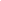 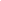 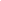 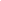 I know this already!This is new!________________________________________________________________________________________________________________________________________________________________________________________________________________________________________________________________________________________________________________________________________________________________________________________________________________________________________________________________________________________________________________________________________________________________________________________________________________________________________________________________________________________________________________________________________________